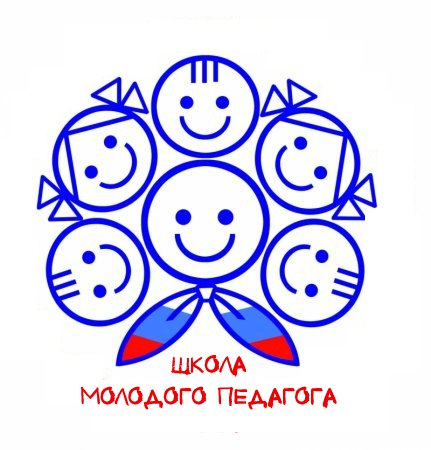 31.01.2023Тема: «Прогулка в детском саду»1.  « Организация и методика проведения прогулки», БДОУ МО Динской район « Детский сад №15»,старший воспитатель Хохлова Татьяна Михайловна2.  «Организация и проведение разных форм прогулки в детском саду», БДОУ МО Динской район « Детский сад № 59» , старший воспитатель Жадан Наталья Васильевна 3. «Раз, два, три – гулять иди!», МАДОУ «Центр развития ребенка – детский сад №3 муниципального образования Динской район» -воспитателиКим Ирина Вячеславовна,Телешина Светлана Владимировна 
4.  «Прогулка в детском саду». БДОУ МО Динской район «Детский сад №50»,  воспитатель  группы компенсирующей направленности  Цыбулина Наталья Валентиновна5. « Использование технологии квест -игры во время экологической прогулки», МАДОУ МО Динской район « Детский сад №63», воспитатель Великохацкая Дарья Ивановна6. "Тематические прогулки и их особенности", МАДОУ МО Динской район "Детский сад № 56»,  воспитатель  Кучеренко Оксана Владимировна7. «Туристические прогулки» БДОУ МО Динской район «Детский сад №14», старший воспитатель Мужанова Наталия Михайловна8. " Использование игр- эстафет для оптимизации двигательного режима на прогулке ", БДОУ МО Динской район « Детский сад №15»,  инструктор по физической культуре  Курса Ростислав Витальевич.9. «Как провести образовательное событие на прогулке», МАДОУ МО Динской район   « Детский сад №37», воспитатель Баженова Алиса Артемовна